Letní opálení z tubyNovinky: Samoopalovací tělový a pleťový krém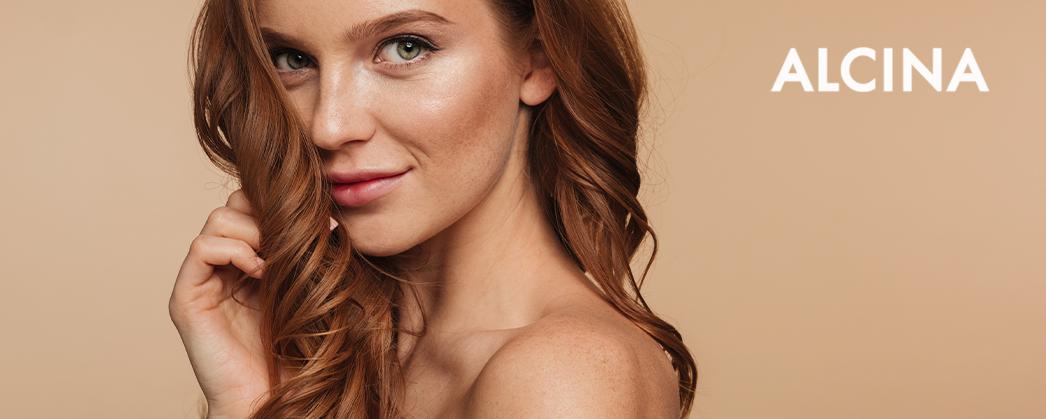 Na sluncem opálenou pokožku si budeme muset ještě nějakou chvíli počkat, ale její bronzový tón si můžete zařídit už nyní. Pomůže vám k němu dvojice novinek ALCINA – Samoopalovací tělový a pleťový krém, které na pokožce zařídí přirozené opálení bez UV záření, a přitom ji vydatně hydratují a pěstí.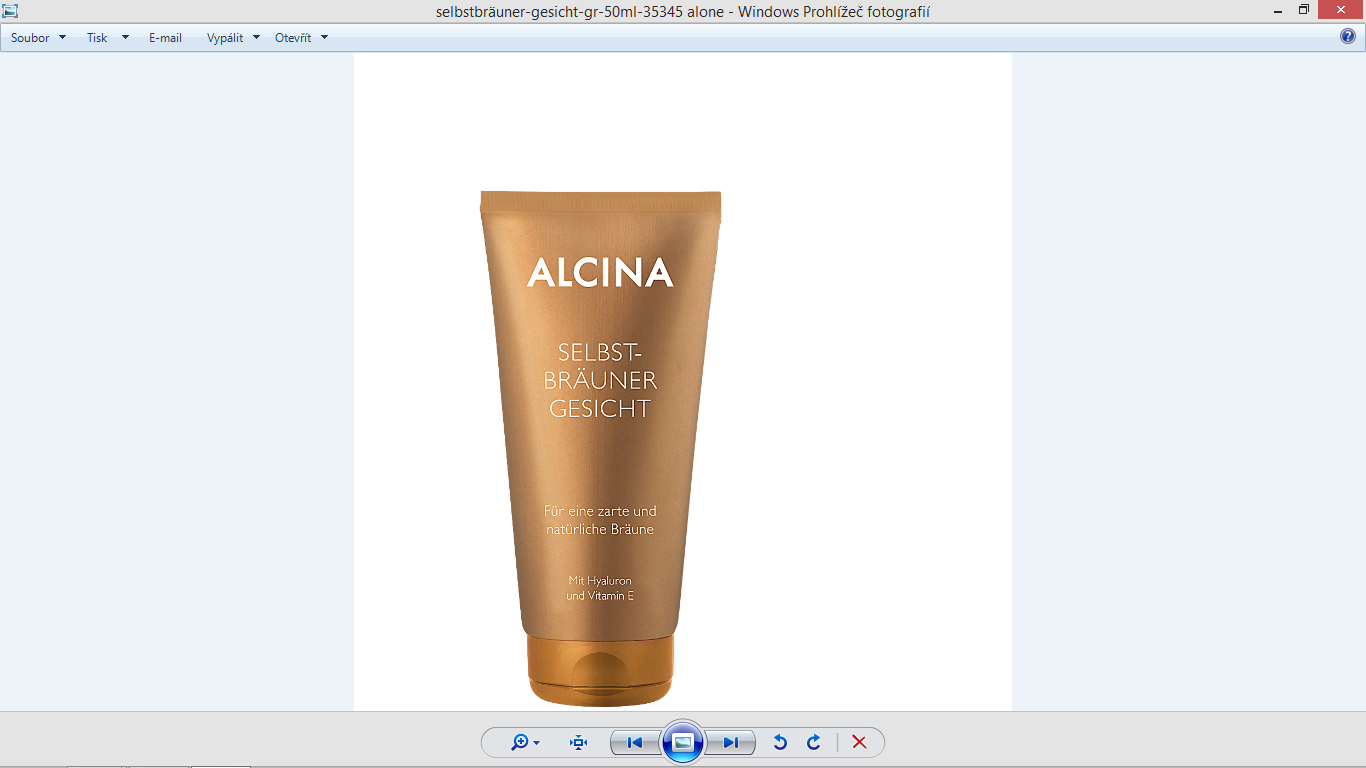 Novinka: Samoopalovací pleťový krémJemné, zdravé a přirozené opálení obličeje zajistí ALCINA Samoopalovací pleťový krém. Vyniká lehkou a příjemnou texturou, která se na pleti snadno roztírá. Obsahuje kyselinu hyaluronovou a stará se tak o intenzivní hydrataci a také vyhlazení pokožky. Vitamin E pak posiluje ochrannou bariéru pleti, pomáhá i v boji proti volným radikálům a zabraňuje tím tvorbě vrásek. Použití: Nanášejte krouživými pohyby na vyčištěnou, suchou pleť. Vynechejte oblast očí, obočí a odrostů. Opakujte denně, dokud nedosáhnete požadovaného opálení. Poté, pro udržení opálení, opakujte nanášení každé 2 až 3 dny. Po nanesení si důkladně umyjte ruce.Minimální prodejní cena: 380 Kč / 13,95 €Obsah: 50 mlNovinka: Samoopalovací tělový krém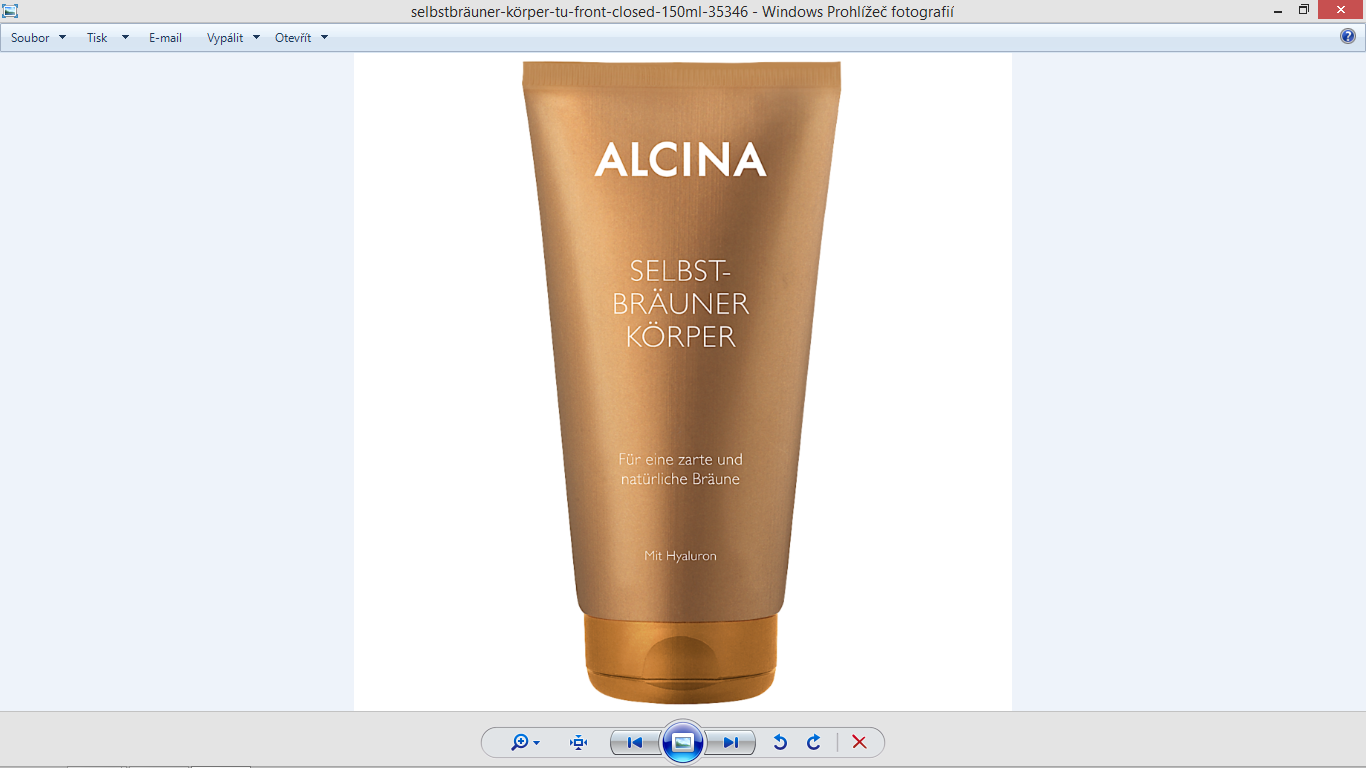 Lehká a krémová textura ALCINA Samoopalovacího tělového krému zajišťuje, že se rychle vstřebává, nelepí a nezanechává nevzhledné šmouhy. Obsažená kyselina hyaluronová se postará o intenzivní hydrataci a také vyhlazení pokožky. Výsledkem je postupné, přirozené a jemné opálení. Použití: Nanášejte na vyčištěnou, suchou pokožku. Opakujte denně, dokud nedosáhnete požadovaného opálení. Poté, pro udržení opálení, opakujte nanášení každé 2 až 3 dny. Po nanesení si důkladně umyjte ruce.Minimální prodejní cena: 430 Kč / 15,95 €Obsah: 150 mlJak samoopalovací krémy fungují?Jak bronzový tón pokožky po nanesení samoopalovacích novinek ALCINA vzniká? Postará se o něj chemická reakce účinné látky Dihydroxyacetonu (DHA), což je druh crukru, který se vyskytuje i v lidském těle, a částí aminokyselin ve svrchní vrstvě kůže, kde vznikají tmavé melanoidiny. Intenzita opálení pak závisí na koncentraci DHA v produktu a také na tloušťce rohové vrstvy. Kolena či lokty proto mají tendenci zbarvovat se výrazně více. Proces tónování může trvat až 24 hodin a opálení se nestírá, ale časem bledne. K dostání v salonech spolupracujících se značkou ALCINA. 